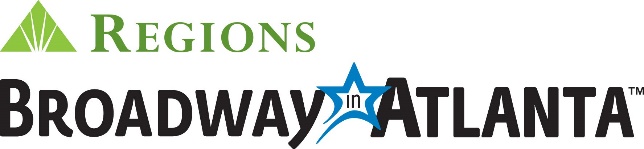 MEDIA CONTACT:Annie MillerBRAVE Public Relations404.233.3993amiller@emailbrave.comFOR IMMEDIATE RELEASEBroadway in Atlanta offers discounted college student rush tickets for RIVERDANCE at the Fox Theatre, Jan. 27-29ATLANTA (Jan. 19, 2023) – Regions Bank Broadway in Atlanta will offer a special $30 Student Rush Ticket for the Atlanta limited engagement of RIVERDANCE, playing the Fox Theatre Jan. 27-29 as a special to Regions Bank Broadway in Atlanta’s 2022/2023 season. Students simply need to bring valid college student identification with them to the Fox Theatre Box Office two hours prior to each performance. The Student Rush Ticket price will be valid for all performances with a two-ticket limit per student ID. Student Rush Tickets are subject to availability and will be sold from best available, which may include limited view locations.RIVERDANCE as you’ve never seen it before! A powerful and stirring reinvention of this beloved favorite, celebrated the world over for its Grammy award-winning score and the thrilling energy and passion of its Irish and international dance. Composer Bill Whelan has rerecorded his mesmerizing soundtrack while producer Moya Doherty and director John McColgan have completely reimagined the ground-breaking show with innovative and spectacular lighting, projection, stage and costume designs. Immerse yourself in the extraordinary power and grace of its music and dance – beloved by fans of all ages.  Fall in love with the magic of RIVERDANCE all over again.RIVERDANCE will play a limited performance at Atlanta’s Fox Theatre Jan. 27-29. The performance schedule is as follows:
Friday 			8 p.m. 
Saturday 		2 p.m., 8 p.m. 
Sunday			1 p.m., 6:30 p.m.For more information about RIVERDANCE at the Fox Theatre, visit foxtheatre.org/riverdance or call (855) 285-8499.Information about the Avenue’s enhanced health and safety measures can be found on the Fox Theatre website. The health and well-being of audiences, touring productions, staff and all venue personnel remains top priority.###Broadway Across America (BAA) is part of the John Gore Organization family of companies, which includes Broadway.com, The Broadway Channel, BroadwayBox.com and Group Sales Box Office. Led by 15-time Tony-winning theater producer John Gore (Owner & CEO), BAA is the foremost presenter of first-class touring productions in North America, operating in 48 markets with over 400,000 subscribers. Presentations include Disney’s The Lion King, Wicked, The Book of Mormon, The Phantom of the Opera and Hamilton. Current and past productions include Ain’t Too Proud, Beautiful, Cats, Chicago, Dear Evan Hansen, Mean Girls, Moulin Rouge! and To Kill A Mockingbird.The John Gore Organization is the leading developer, producer, distributor and marketer of Broadway theatre worldwide. Under the leadership of 14-time Tony-winning theater producer and owner John Gore, its family of companies includes Broadway Across America, Broadway.com, The Broadway Channel, BroadwayBox.com and Group Sales Box Office. The company presents shows in 47 cities across North America as well as on Broadway, Off-Broadway, London’s West End, Japan, and China. It has won Tony Awards in every producing category as well as numerous other Drama League, Drama Desk and Olivier awards.